Резюме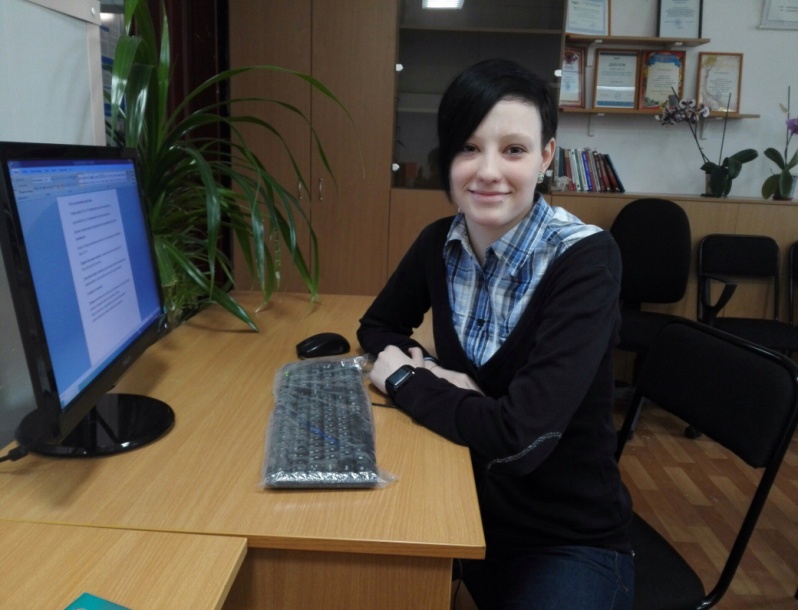 Набокова Эльвира АлександровнаДата рождения:7 мая 1997 г.Телефон: 89141531572Образование:КГБ ПОУ «Хабаровский техникум водного транспорта»Годы обучения: 2013-2016Специальность: Операционная деятельность в логистикеКвалификация: Операционный логистФорма обучения: Очная, средний балл успеваемости :4,6.Место прохождения практики:Ноябрь-декабрь 2015г.АО «Хабаровский судостроительный завод»Апрель-май 2016г. АО «Хабаровский судостроительный завод»Научно-технические, исследовательские разработки, участие в олимпиадах:Конкурс «В мире транспортных перевозок-2016»,олимпиада по английскому языку -2013 г.Профессиональные навыки: знание компьютерных программ: МS Word,MS Excel,MS PowerPoint.Дополнительные навыки: хорошее знание английского языка, базовые знания китайского языка, наличие водительских прав категории В.Семейное положение:Личные качества: ответственность, исполнительность, быстрая адаптация к новым условиям, вежливость, энергичность, чувство юмора, порядочность, справедливость, стремление к повышению профессионального уровня, отзывчивость, креативность.